INTRODUCTIONPERSONAL INFORMATIONEDUCATION(2018-2022)PhD- Nursing Science, Thesis Philosophy in Nursing Science, THE UNIVERSITY OF JORDANAmman, Jordan(2014)M.S c- Nursing Science, Thesis, Maternal and Child Health Nursing, JORDAN UNIVERSITY OF SCIENCE AND TECHNOLOGY Irbid, Jordan(2008)Bachelor- Nursing Science, JORDAN UNIVERSITY OF SCIENCE AND TECHNOLOGY Irbid, Jordan(2003/2004)Secondary School Certificate (Tawjihi), Irbid- Jordan, Rating (93.1%) Jordan University of Science and Technology, Irbid, JordanKEY SKILLS                                                                                                                                                                  EXPERIENCEContinuing education department- provide training in quality, infection control, nursing and clinical practice guidelines and communication skills  Al-Yarmouk Governmental Hospital – MOH, IrbidHead of the quality department- certified quality practitioner by the HCAC (health care accreditation council).Al-Yarmouk Governmental Hospital – MOH, IrbidRegistered nurse-  Obstetric and Gynecology, Emergency, Surgical, Medical, Operation, Pediatric and NICU departments Al-Basher hospital, Amman- Jordan and Al-Yarmouk Governmental Hospital – MOH, Irbid Certificates and Qualifications1. Practicing Academic Work in Universities and University Colleges- Ministry of Higher Education2. ILTS- Academic, 20173. Certified as a consultant in quality management with the highest level by the Jordan Nurses & Midwives Council4. Health care certified quality practitioner (HCQP)/ Coarse contact hours (356) - HCAC5. Certified as a TOT/ Super user on the national electronic health program services HAKEEM- Course duration 3 months.6. Public Administration- institute of public administration7. Cyber security- institute of public administration8. Certified from several nursing and medical conferences,  MOH and HCAC training courses.PUBLICATIONSORCID ID: 0009-0008-7855-1546Manar Abu-abbas, Ibrahim R. Ayasreh, Yasmeen Abu Sumaqa, Sajeda Alhamory, Tamador Raked Al Tarawneh, Mohammad Othman Abudari, Haitham Khatatbeh, Suad Sadi Jakalat. (2023). Spirituality and Psychological Wellbeing During Pregnancy and Childbirth: A Review of the Literature. Journal for ReAttach Therapy and Developmental Diversities, 6(10s(2), 1343–1348. Retrieved from https://jrtdd.com/index.php/journal/article/view/1715Abu-abbas, Khalaf and Abu-Summaqa (2022). Psychological Aspects ofHealth during Pregnancy: a Comparative Critical Review, Before, During and After Covid-19 Pandemic. Journal of Positive School Psychology , 6(9), 1984-1994Abu-abbas, Khalaf and Al-Shraideh (2022). The Effect of Spiritual Interventions on the psychological aspects, stress and quality of life during pregnancy: a Systematic Review of Randomized Clinical Trials. Turkish Journal of Physiotherapy and Rehabilitation; 32(3), 2651-4451 Abu-Abbas, Kassab M, Shelash K (2016). Fathers and Breastfeeding Process: Determining Their Role And Attitudes. European Scientific Journal, 12(18); 1857 – 7881Abu Sumaqa, Hayajneh, Alhamory, Rayan, Alnaeem, Al Tarawneh, Alrida, Abu-abbas, Suhemat and Ayasreh (2023). Consequences of Psychological Aspects: From Jordanian Heart Failure Patients’ Beliefs. SAGE Open Nursing, 9: 1–8. DOI:10.1177/23779608231189128Abu Sumaqa, Y., Hayajneh, F.A., Alnaeem, M., Alhamory, S., Ayasreh, I.R. and Abu-Abbas, M. (2022), "Exploring the triggers of psychological distress among Jordanian patients with heart failure: a phenomenological study", Working with Older People,  https://doi.org/10.1108/WWOP-09-2022-0042Alhamory, Alradaydeh, Abu-abbas and Shawish (2023). Burden Of Treatment And Psychological Distress In Heart Failure In Jordan From Patients' Perspectives. Journal of pharmaceutical negative results, 14(3), 3468-3477 DOI: 10.47750/pnr.2023.14.03.431Abu Sumaqa, Alhamoury, Abu-abbas and abudari (2023). Nurses’ Competencies in Providing Care to community during Disaster: A Cross Sectional Survey. NeuroQuantology, 21(5), 1662-1670| doi: 10.48047/nq.2023.21.05.NQ222156Manar Abu-abbasManar Abu-abbasAssistant professor in Nursing ScienceAssistant professor in Nursing ScienceI am a proficient specialist in maternal and child health nursing with 14+ years of experience in the clinical area, management, quality, continuing education programs, electronic health services (HAKEEM) and nursing practice in midwifery and child health.  In addition, I possess unique multiple abilities in education and training, research, SPSS data analysis and accreditation preparation… hard worker and able to work under the stressful situations. Currently, I am an assistant professor at Jerash private university and I was the head of the quality department in the 1st Accreditation of Al-Yarmouk Governmental Hospital in 2016.Birth Date: 26 June 1986Marital Status: MarriedGender: FemaleIrbid city, JordanNationality: JordanianLanguages: English and ArabicE-Mail: manarjust86@yahoo.com Manar.Abu-abbas@jpu.edu.joPhone number: +962772104652Nursing education.SPSS.Lectures and PowerPoint preparation.Microsoft Office programsExcellent English language- ILTSWeb and technologySPSS Data analysisProblem solvingTeam leadershipProficient managerDriving licenseExam preparation.Academic & health quality improvement.Quantitative and qualitative research.Systematic reviews.Staff training.Pediatric critical care nursing.Student evaluation.ACADEMIC  EXPERIENCEAssistant professor, Faculty of Nursing in Jerash UniversityKey Responsibilities:Quality & Academic Accreditation.Lectures preparation.Exam constructing and marking.Counseling of nursing students.Students evaluation.Research conduction and publication.Courses Taught:Maternity and newborn`s health nursing.Pediatric and adolescence health nursing.Geriatric nursing health.Communication and health educationIssues and ethics in nursingCLINICAL EXPERIENCEFeb. 2023 – till nowAugust 2008- Jan. 2023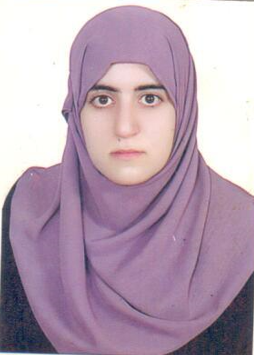 